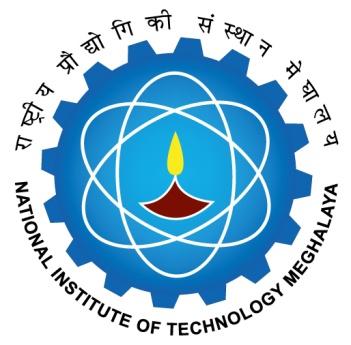 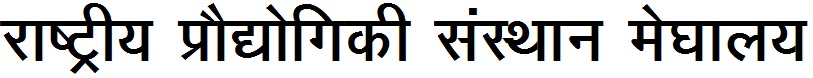  Format for Ph.D Course Work Exemption (For Full Time Scholars only)(Note: Compulsory courses cannot be exempted. This form must be submitted at least 1 month before course registration of 2nd semester)Dept:______________________DRC meeting to be conducted for deciding exemption of course(s). Supporting documents to be attached with this form ie. PG Gradesheet/statement of marks/transcript/consolidated gradesheet Remarks by the DRC:______________________________________________________________________________Remarks by DRC Chairman:____________________________________________________________________________________Signature of DRC Chairman___________________________________________________________________________________________________________Forwarded to Dean (AA)Recommended/Not RecommendedDean (AA)Approved/Not ApprovedDirectorSl. NoRoll no Name of the scholar Area of ResearchPG Completion DateNo of credits requesting for exemptionRemarks Name & Signature of the DRC members (except DRC Chairman):Name & Signature of the DRC members (except DRC Chairman):Name & Signature of the DRC members (except DRC Chairman):(a)__________________________________________(member)(b)_______________________________________(member)(c)__________________________________________ (member) (d)_______________________________________(member)(e)__________________________________________ (member) (f)_______________________________________(member)